ПРАВИТЕЛЬСТВО КЕМЕРОВСКОЙ ОБЛАСТИ - КУЗБАССАПОСТАНОВЛЕНИЕот 14 сентября 2021 г. N 557ОБ УТВЕРЖДЕНИИ ПОРЯДКА ПРЕДОСТАВЛЕНИЯ СУБСИДИИ СОЦИАЛЬНООРИЕНТИРОВАННЫМ НЕКОММЕРЧЕСКИМ ОРГАНИЗАЦИЯМ ДЛЯ СОЗДАНИЯРАБОЧИХ МЕСТ ДЛЯ НАРКОЗАВИСИМЫХ ЛИЦ, ПРОХОДЯЩИХ СОЦИАЛЬНУЮРЕАБИЛИТАЦИЮ И РЕСОЦИАЛИЗАЦИЮ В НЕГОСУДАРСТВЕННЫХРЕАБИЛИТАЦИОННЫХ ОРГАНИЗАЦИЯХВ соответствии со статьей 78.1 Бюджетного кодекса Российской Федерации, постановлением Правительства Российской Федерации от 18.09.2020 N 1492 "Об общих требованиях к нормативным правовым актам, муниципальным правовым актам, регулирующим предоставление субсидий, в том числе грантов в форме субсидий, юридическим лицам, индивидуальным предпринимателям, а также физическим лицам - производителям товаров, работ, услуг, и о признании утратившими силу некоторых актов Правительства Российской Федерации и отдельных положений некоторых актов Правительства Российской Федерации", в целях реализации мероприятий государственной программы Кемеровской области - Кузбасса "Обеспечение безопасности населения Кузбасса" на 2014 - 2025 годы", утвержденной постановлением Коллегии Администрации Кемеровской области от 13.09.2013 N 375, Правительство Кемеровской области - Кузбасса постановляет:(в ред. постановлений Правительства Кемеровской области - Кузбасса от 30.06.2022 N 418, от 31.01.2023 N 57)1. Утвердить прилагаемый Порядок предоставления субсидии социально ориентированным некоммерческим организациям для создания рабочих мест для наркозависимых лиц, проходящих социальную реабилитацию и ресоциализацию в негосударственных реабилитационных организациях.2. Признать утратившими силу постановления Коллегии Администрации Кемеровской области:от 24.12.2015 N 426 "Об утверждении Порядка предоставления финансовых средств социально ориентированным некоммерческим организациям для создания рабочих мест для наркозависимых лиц, проходящих социальную реабилитацию и ресоциализацию в негосударственных реабилитационных организациях";от 29.11.2016 N 467 "О внесении изменений в постановление Коллегии Администрации Кемеровской области от 24.12.2015 N 426 "Об утверждении Порядка выделения субсидии социально ориентированным некоммерческим организациям для создания рабочих мест для наркозависимых лиц, проходящих социальную реабилитацию и ресоциализацию в негосударственных реабилитационных организациях";от 27.07.2018 N 312 "О внесении изменений в постановление Коллегии Администрации Кемеровской области от 24.12.2015 N 426 "Об утверждении Порядка выделения субсидии социально ориентированным некоммерческим организациям для создания рабочих мест для наркозависимых лиц, проходящих социальную реабилитацию и ресоциализацию в негосударственных реабилитационных организациях".3. Настоящее постановление подлежит опубликованию на сайте "Электронный бюллетень Правительства Кемеровской области - Кузбасса".4. Контроль за исполнением настоящего постановления возложить на заместителя председателя Правительства Кемеровской области - Кузбасса - министра промышленности и торговли Кузбасса Старосвета Л.В.(п. 4 в ред. постановления Правительства Кемеровской области - Кузбасса от 31.01.2023 N 57)Первый заместитель ГубернатораКемеровской области - Кузбасса -председатель ПравительстваКемеровской области - КузбассаВ.Н.ТЕЛЕГИНУтвержденпостановлением ПравительстваКемеровской области - Кузбассаот 14 сентября 2021 г. N 557ПОРЯДОКПРЕДОСТАВЛЕНИЯ СУБСИДИИ СОЦИАЛЬНО ОРИЕНТИРОВАННЫМНЕКОММЕРЧЕСКИМ ОРГАНИЗАЦИЯМ ДЛЯ СОЗДАНИЯ РАБОЧИХ МЕСТДЛЯ НАРКОЗАВИСИМЫХ ЛИЦ, ПРОХОДЯЩИХ СОЦИАЛЬНУЮ РЕАБИЛИТАЦИЮИ РЕСОЦИАЛИЗАЦИЮ В НЕГОСУДАРСТВЕННЫХ РЕАБИЛИТАЦИОННЫХОРГАНИЗАЦИЯХ1. Общие положения1.1. Порядок предоставления субсидии социально ориентированным некоммерческим организациям для создания рабочих мест для наркозависимых лиц, проходящих социальную реабилитацию и ресоциализацию в негосударственных реабилитационных организациях (далее - Порядок, субсидия), определяет цели, условия и порядок предоставления субсидии, требования к отчетности, требования об осуществлении контроля за соблюдением условий и порядка предоставления субсидии и ответственности за их нарушение.(в ред. постановления Правительства Кемеровской области - Кузбасса от 30.06.2022 N 418)1.2. Понятия, используемые для целей настоящего Порядка:1.2.1. Претенденты на получение субсидии - социально ориентированные некоммерческие организации, соответствующие требованиям, указанным в пункте 1.6 настоящего Порядка и представившие в Министерство труда и занятости населения Кузбасса (далее - претенденты, Министерство) документы, указанные в пункте 2.4 настоящего Порядка.1.2.2. Получатели субсидии - претенденты, прошедшие отбор, указанный в пункте 1.5 настоящего Порядка, и заключившие договор о предоставлении субсидии (далее - договор), указанный в пункте 2.14 настоящего Порядка.1.2.3. Создание рабочих мест - оборудование рабочих мест средствами труда, необходимыми для осуществления трудотерапии наркозависимых лиц, проходящих социальную реабилитацию и ресоциализацию.1.3. Субсидия предоставляется в целях реабилитации и ресоциализации наркозависимых лиц в рамках государственной программы Кемеровской области - Кузбасса "Обеспечение безопасности населения Кузбасса" на 2014 - 2025 годы, утвержденной постановлением Коллегии Администрации Кемеровской области от 13.09.2013 N 375 (далее - Государственная программа).(в ред. постановления Правительства Кемеровской области - Кузбасса от 31.01.2023 N 57)1.4. Министерство является главным распорядителем средств областного бюджета, до которого в соответствии с законом об областном бюджете на соответствующий финансовый год и плановый период как получателя бюджетных средств доведены в установленном порядке лимиты бюджетных обязательств на предоставление субсидии в рамках мероприятий Государственной программы.1.5. Министерство проводит отбор претендентов для предоставления субсидии (далее - отбор).Способом проведения отбора является запрос заявок на предоставление субсидии, направленных претендентами для участия в отборе (далее - заявка), исходя из соответствия претендента критериям отбора, указанным в пункте 1.6 настоящего Порядка, очередности поступления заявок на участие в отборе и требованиям в соответствии с пунктом 2.3 настоящего Порядка.1.6. Критерии отбора:государственная регистрация претендента в качестве юридического лица в соответствии с законодательством Российской Федерации и осуществление деятельности на территории Кемеровской области - Кузбасса;деятельность, предусмотренная уставом и фактически осуществляемая, связана с проведением социальной реабилитации и ресоциализации наркозависимых лиц;претендент внесен в реестр регионального сегмента Национальной системы комплексной реабилитации и ресоциализации лиц, допускающих незаконное потребление наркотических средств или психотропных веществ.1.7. Сведения о субсидии размещаются на едином портале бюджетной системы Российской Федерации в информационно-телекоммуникационной сети "Интернет" (далее - единый портал) (в разделе единого портала) не позднее 15-го рабочего дня, следующего за днем принятия закона о бюджете (закона о внесении изменений в закон о бюджете).(п. 1.7 в ред. постановления Правительства Кемеровской области - Кузбасса от 31.01.2023 N 57)2. Порядок проведения отбора2.1. Способ проведения отбора указан в пункте 1.5 настоящего Порядка.2.2. Министерство за 5 календарных дней до начала срока приема заявок размещает объявление о проведении отбора (далее - объявление) на официальном сайте Министерства "Интерактивный портал Министерства труда и занятости населения Кузбасса" www.ufz-kemerovo.ru (далее - ИАП) в информационно-телекоммуникационной сети "Интернет" с указанием:срока проведения отбора;даты начала подачи или окончания приема заявок и документов, которая не может быть ранее 10-го календарного дня, следующего за днем размещения объявления;(в ред. постановления Правительства Кемеровской области - Кузбасса от 31.01.2023 N 57)наименования, места нахождения, почтового адреса, адреса электронной почты Министерства;результатов предоставления субсидии в соответствии с пунктом 3.9 настоящего Порядка;доменного имени, и (или) сетевого адреса, и (или) указателей страниц ИАП, на котором обеспечивается проведение отбора;требований к претендентам в соответствии с пунктом 2.3 настоящего Порядка и перечня документов, представляемых претендентами для подтверждения их соответствия указанным требованиям;порядка подачи заявок и документов претендентами и требований, предъявляемых к форме и содержанию заявок и документов, подаваемых претендентами, в соответствии с пунктом 2.4 настоящих Порядка;порядка отзыва заявок и документов, порядка возврата заявок и документов, определяющего в том числе основания для их возврата, и порядка внесения в них изменений;правил рассмотрения и оценки заявок и документов в соответствии с пунктами 2.6 - 2.13 настоящего Порядка;порядка предоставления претендентам разъяснений положений объявления о проведении отбора, даты начала и окончания срока такого предоставления;срока, в течение которого победитель отбора должен подписать проект договора, предусмотренного пунктом 2.14 настоящего Порядка;условий признания победителя отбора уклонившимся от заключения договора;даты размещения результатов отбора на ИАП, но не позднее 14-го календарного дня, следующего за днем определения победителей отбора.(п. 2.2 в ред. постановления Правительства Кемеровской области - Кузбасса от 30.06.2022 N 418)2.3. Претенденты на 1-е число месяца, предшествующего месяцу, в котором планируется проведение отбора, должны соответствовать следующим требованиям:отсутствует неисполненная обязанность по уплате налогов, сборов, страховых взносов, пеней, штрафов, процентов, подлежащих уплате в соответствии с законодательством Российской Федерации о налогах и сборах;отсутствует просроченная задолженность по возврату в областной бюджет субсидий, бюджетных инвестиций, предоставленных в том числе в соответствии с иными правовыми актами, и иная просроченная (неурегулированная) задолженность перед Кемеровской областью - Кузбассом;претендент не находится в процессе реорганизации (за исключением реорганизации в форме присоединения к юридическому лицу, являющемуся претендентом, другого юридического лица), ликвидации, в отношении него не введена процедура банкротства, деятельность некоммерческой организации не приостановлена в порядке, предусмотренном законодательством Российской Федерации;претендент не является иностранным юридическим лицом, в том числе местом регистрации которого является государство или территория, включенные в утверждаемый Министерством финансов Российской Федерации перечень государств и территорий, используемых для промежуточного (офшорного) владения активами в Российской Федерации (далее - офшорные компании), а также российским юридическим лицом, в уставном (складочном) капитале которого доля прямого или косвенного (через третьих лиц) участия офшорных компаний в совокупности превышает 25 процентов (если иное не предусмотрено законодательством Российской Федерации). При расчете доли участия офшорных компаний в капитале российских юридических лиц не учитывается прямое и (или) косвенное участие офшорных компаний в капитале публичных акционерных обществ (в том числе со статусом международной компании), акции которых обращаются на организованных торгах в Российской Федерации, а также косвенное участие таких офшорных компаний в капитале других российских юридических лиц, реализованное через участие в капитале указанных публичных акционерных обществ;претендент не должен находиться в перечне организаций и физических лиц, в отношении которых имеются сведения об их причастности к экстремистской деятельности или терроризму, либо в перечне организаций и физических лиц, в отношении которых имеются сведения об их причастности к распространению оружия массового уничтожения;претендент не является получателем субсидии из областного бюджета на основании иных нормативных правовых актов на цели, указанные в пункте 1.3 настоящего Порядка.(п. 2.3 в ред. постановления Правительства Кемеровской области - Кузбасса от 31.01.2023 N 57)2.4. Претенденты в срок, указанный в объявлении, представляют в Министерство заявку по форме согласно приложению к настоящему Порядку и прилагаемые к ней документы.2.5. Претендент вправе по собственной инициативе представить с заявкой следующие документы:копию свидетельства о государственной регистрации юридического лица (для работодателей, зарегистрированных до 01.01.2017);копию листа записи Единого государственного реестра юридических лиц (для работодателей, зарегистрированных после 01.01.2017);выписку из Единого государственного реестра юридических лиц (для работодателей, зарегистрированных до 01.01.2017), содержащую сведения об основном виде экономической деятельности в соответствии с ОКВЭД, полученную не ранее чем за 3 месяца до дня подачи заявки в центр занятости населения;заверенную руководителем некоммерческой организации копию протокола о внесении организации в реестр регионального сегмента Национальной системы комплексной реабилитации и ресоциализации лиц, допускающих незаконное потребление наркотических средств или психотропных веществ.Копии документов, представляемых некоммерческой организацией (уполномоченным представителем некоммерческой организации), заверяются некоммерческой организацией (уполномоченным представителем некоммерческой организации). Копии документов, не заверенные некоммерческой организацией (уполномоченным представителем некоммерческой организации), представляются им с предъявлением оригиналов и заверяются работником Министерства.В случае непредставления претендентом указанных в настоящем пункте документов по собственной инициативе Министерство запрашивает и получает необходимые сведения в порядке межведомственного взаимодействия.2.6. Для рассмотрения заявок приказом министра труда и занятости населения Кузбасса создается специальная комиссия. К работе комиссии могут привлекаться представители Министерства здравоохранения Кузбасса, Управления по контролю за оборотом наркотиков Главного управления Министерства внутренних дел Российской Федерации по Кемеровской области (по согласованию).2.7. Заявки, поступившие в Министерство в течение срока приема заявок, регистрируются и передаются в комиссию.2.8. В течение 10 рабочих дней с даты окончания срока приема заявок комиссия рассматривает заявки и принимает решение:о соответствии некоммерческой организации и представленных документов требованиям настоящего Порядка;о несоответствии некоммерческой организации и представленных документов требованиям настоящего Порядка.2.9. Решение комиссии оформляется протоколом в течение 3 рабочих дней.2.10. Министерство не позднее 3 рабочих дней с даты подписания протокола заседания комиссии принимает решение о признании претендентов победителями или об отклонении заявки претендента.2.11. Решение Министерства оформляется приказом.2.12. Основаниями для принятия решения об отклонении заявки претендента являются:несоответствие претендента требованиям, установленным пунктами 1.6 и 2.3 настоящего Порядка;форма заявки, представленная претендентом, не соответствует заявке (приложение к настоящему Порядку);недостоверность представленной претендентом информации, в том числе информации о месте нахождения и адресе юридического лица;поступление заявки в Министерство (в том числе по почте) после окончания срока приема заявок;несоответствие создаваемого рабочего места целям реабилитации и ресоциализации наркозависимых лиц;отсутствие (недостаточность) средств на цели, указанные в пункте 1.3 настоящего Порядка.2.13. В случае принятия решения об отклонении заявки претендента Министерство в течение 3 рабочих дней со дня принятия такого решения, оформленного приказом, вручает некоммерческой организации (уполномоченному представителю некоммерческой организации) лично или направляет некоммерческой организации (уполномоченному представителю некоммерческой организации) заказным почтовым отправлением с уведомлением о вручении (в зависимости от способа, указанного в заявке) уведомление о принятом решении с указанием основания отклонении заявки.2.14. Претенденты, заявки которых не были отклонены, признаются победителями отбора.Министерство в течение 1 дня с даты принятия решения о признании претендентов победителями отбора размещает решение на ИАП.Победитель отбора в срок не позднее 5 рабочих дней с даты принятия решения заключает с Министерством договор, в случае отказа признается уклонившимся от подписания договора, а решение подлежит признанию утратившим силу.2.15. Претендент вправе в любой момент отозвать заявление и документы, направив письменный запрос в Министерство.2.16. В срок, установленный в объявлении, Министерство размещает на едином портале, ИАП информацию о результатах отбора, включающую:дату, время и место проведения рассмотрения заявок;информацию о претендентах, заявки которых были рассмотрены;информацию о претендентах, заявки которых были отклонены, с указанием причин отклонения;наименование получателя (получателей) субсидии, с которым (которыми) заключен договор, и размер предоставляемой ему (им) субсидии.3. Условия и порядок предоставления субсидии3.1. Министерство осуществляет предоставление субсидии в пределах лимитов бюджетных обязательств в соответствии с пунктом 1.4 настоящего Порядка.3.2. Субсидия предоставляется некоммерческой организации на приобретение, монтаж и установку основного и вспомогательного оборудования, офисной и иной мебели, сельскохозяйственных животных, приобретение расходных материалов, кормов и предметов для хозяйственных нужд, необходимых для осуществления трудотерапии лиц, проходящих социальную реабилитацию и ресоциализацию в негосударственных реабилитационных организациях, не более 50 тыс. рублей за каждое рабочее место.3.3. Размер субсидии (S) определяется по формуле:S = Nrm x Vrm,где:Nrm - численность наркозависимых лиц, проходящих социальную реабилитацию и ресоциализацию;Vrm - размер субсидии на создание рабочего места.3.4. Субсидия предоставляется на финансовое обеспечение расходов на основании договора в соответствии с типовой формой, утвержденной Министерством финансов Кузбасса (далее - Минфин Кузбасса), в котором предусматриваются в том числе следующие положения:а) условия и порядок предоставления субсидии;б) значения показателей, необходимых для достижения результата предоставления субсидии;в) сроки и формы представления получателем субсидии отчетности;г) порядок возврата и определения объема полученных средств субсидии, подлежащих возврату в областной бюджет в случае недостижения значений показателей результата предоставления субсидии, установленных договором;д) условия о согласовании новых условий договора или о расторжении договора при недостижении согласия по новым условиям в случае уменьшения Министерству ранее доведенных лимитов бюджетных обязательств, приводящего к невозможности предоставления субсидии в размере, определенном в договоре;е) направления расходования средств, согласие получателя субсидии на осуществление Министерством и уполномоченным органом государственного финансового контроля проверок соблюдения получателем субсидии условий и порядка их предоставления, запрет приобретения за счет полученных средств иностранной валюты, за исключением операций, осуществляемых в соответствии с валютным законодательством Российской Федерации при закупке (поставке) высокотехнологичного импортного оборудования, сырья и комплектующих изделий.(в ред. постановления Правительства Кемеровской области - Кузбасса от 30.06.2022 N 418)3.5. Министерство в течение 15 рабочих дней со дня заключения договора представляет в Минфин Кузбасса заявку на финансирование.3.6. Минфин Кузбасса перечисляет предусмотренные средства областного бюджета на лицевой счет Министерства, открытый в Управлении Федерального казначейства по Кемеровской области - Кузбассу, в порядке, предусмотренном для исполнения областного бюджета.3.7. Министерство в течение 15 рабочих дней с момента поступления средств на лицевой счет Министерства перечисляет субсидию на счет, открытый получателем субсидии в российской кредитной организации, по реквизитам, указанным в договоре о предоставлении субсидии.3.8. Получателем субсидии в течение 2 месяцев с момента перечисления с лицевого счета Министерства на счет, открытый некоммерческой организацией в российской кредитной организации, по реквизитам, указанным в договоре о предоставлении субсидии, приобретает оборудование, необходимое для создания рабочего места.3.9. Результатами предоставления субсидии является создание получателем субсидии запланированного количества рабочих мест для наркозависимых лиц, проходящих социальную реабилитацию и ресоциализацию.4. Требования к отчетности4.1. Получатель субсидии представляет в Министерство отчет о расходах, источником финансового обеспечения которых является субсидия, и отчет о достижении значений результата предоставления субсидии в порядке, сроки и по формам, установленным в договоре о предоставлении субсидии.4.2. Ответственность за достоверность представленной информации возлагается на некоммерческую организацию.5. Требования об осуществлении контроля (мониторинга)за соблюдением условий и порядка предоставления субсидиии ответственности за их нарушение(в ред. постановления ПравительстваКемеровской области - Кузбасса от 30.06.2022 N 418)5.1. Контроль за соблюдением получателем субсидии условий и порядка предоставления субсидии, в том числе в части достижения результатов предоставления субсидии, осуществляется Министерством и органами государственного финансового контроля в соответствии со статьями 268.1 и 269.2 Бюджетного кодекса Российской Федерации.5.2. Проведение мониторинга достижения результатов предоставления субсидии исходя из достижения значений результатов предоставления субсидии осуществляется в порядке и по формам, которые установлены Министерством финансов Российской Федерации.5.3. Получатель субсидии несет ответственность за нарушение условий и порядка предоставления субсидии.5.4. В случае нарушения получателем субсидии условий и порядка предоставления субсидии, выявленных по фактам проверок, проведенных Министерством и органами государственного финансового контроля, а также в случае недостижения результатов предоставления субсидии, указанных в пункте 3.9 настоящего Порядка, Министерство в течение 10 рабочих дней со дня установления указанного факта (фактов), получения информации от органа государственного финансового контроля направляет некоммерческой организации требование о возврате субсидии в областной бюджет с указанием оснований и срока возврата (далее - требование о возврате субсидии).5.5. Получатель субсидии возвращает средства, перечисленные Министерством, в полном объеме в случае:нецелевого использования;неисполнения обязательств, предусмотренных пунктом 3.8 настоящего Порядка;недостижения результатов предоставления субсидии, предусмотренных пунктом 3.9 настоящего Порядка;приостановки осуществления экономической деятельности юридическим лицом в период действия договора о предоставлении субсидии.5.6. Получатель субсидии в течение 15 рабочих дней с даты получения требования о возврате субсидии осуществляет ее возврат в доход областного бюджета путем перечисления по реквизитам, указанным в требовании о возврате субсидии.5.7. При невозврате получателем субсидии бюджетных средств в установленный срок Министерство принимает меры по взысканию подлежащей возврату субсидии в доход областного бюджета в судебном порядке.5.8. В случае неиспользования субсидии в полном объеме в течение финансового года получатель субсидии возвращает неиспользованные средства субсидии в доход областного бюджета в срок не позднее 20 декабря текущего года.Приложениек Порядку предоставления субсидиисоциально ориентированнымнекоммерческим организациямдля создания рабочих местдля наркозависимых лиц,проходящих социальнуюреабилитацию и ресоциализациюв негосударственныхреабилитационных организацияхЗАЯВКА N ___от "___"___________ 20__ г.на предоставление субсидии для создания рабочих местдля наркозависимых лиц, проходящих социальную реабилитациюи ресоциализацию в негосударственных реабилитационныхорганизациях    В   соответствии   с   Порядком   предоставления   субсидии   социальноориентированным  некоммерческим  организациям для создания рабочих мест длянаркозависимых  лиц,  проходящих социальную реабилитацию и ресоциализацию внегосударственных      реабилитационных      организациях,     утвержденнымпостановлением  Правительства Кемеровской области - Кузбасса от ___________N  _____  (далее  -  Порядок),  прошу  предоставить  субсидию на финансовоеобеспечение затрат на создание _______________ рабочих мест                                (количество)для  осуществления  трудотерапии  лиц, проходящих социальную реабилитацию иресоциализацию            по            профессии           (специальности)_________________________________________________________________    (наименование профессии (специальности)в размере _________________ рублей.Обоснование расчета субсидииПредполагаемые сроки создания рабочих мест с ______ по _______.    К настоящей заявке прилагаются:1. ________________________________________________________________________2. ________________________________________________________________________3. ________________________________________________________________________Руководитель организации _________________   ________________                                Ф.И.О.           Подпись                                      М.П.Главный бухгалтер ________________________   ________________                          Ф.И.О.                 Подпись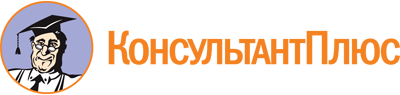 Постановление Правительства Кемеровской области - Кузбасса от 14.09.2021 N 557
(ред. от 31.01.2023)
"Об утверждении Порядка предоставления субсидии социально ориентированным некоммерческим организациям для создания рабочих мест для наркозависимых лиц, проходящих социальную реабилитацию и ресоциализацию в негосударственных реабилитационных организациях"Документ предоставлен КонсультантПлюс

www.consultant.ru

Дата сохранения: 23.06.2023
 Список изменяющих документов(в ред. постановлений Правительства Кемеровской области - Кузбассаот 30.06.2022 N 418, от 31.01.2023 N 57)Список изменяющих документов(в ред. постановлений Правительства Кемеровской области - Кузбассаот 30.06.2022 N 418, от 31.01.2023 N 57)Список изменяющих документов(в ред. постановления Правительства Кемеровской области - Кузбассаот 31.01.2023 N 57)Сведения о работодателеСведения о работодателеПолное наименование некоммерческой организации (в соответствии со свидетельством о внесении записи в ЕГРЮЛ, ЕГРИП)ИННЮридический адресАдрес фактического места нахожденияПлатежные реквизитыТелефон, факсЭлектронная почтаСпособ уведомления некоммерческой организации о решении, принятом Министерством о предоставлении или об отказе в предоставлении субсидииНаличие неисполненной обязанности по уплате налогов, сборов, страховых взносов, пеней, штрафов, процентов, подлежащих уплате в соответствии законодательством Российской Федерации о налогах и сборахИмеется/отсутствует(указывается обязательно один из вариантов)Наличие просроченной задолженности по возврату в областной бюджет субсидий, бюджетных инвестиций, предоставленных в том числе в соответствии с иными правовыми актами, и иная просроченная (неурегулированная) задолженность перед Кемеровской областью - КузбассомИмеется/отсутствует(указывается обязательно один из вариантов)Наличие процесса реорганизации (за исключением реорганизации в форме присоединения к юридическому лицу, являющемуся претендентом, другого юридического лица), ликвидации, в отношении него не введена процедура банкротства, деятельность некоммерческой организации не приостановлена в порядке, предусмотренном законодательством Российской ФедерацииИмеется/отсутствует(указывается обязательно один из вариантов)Является иностранным юридическим лицом, в том числе местом регистрации которого является государство или территория, включенные в утверждаемый Министерством финансов Российской Федерации перечень государств и территорий, используемых для промежуточного (офшорного) владения активами в Российской Федерации (далее - офшорные компании), а также российским юридическим лицом, в уставном (складочном) капитале которого доля прямого или косвенного (через третьих лиц) участия офшорных компаний в совокупности превышает 25 процентов (если иное не предусмотрено законодательством Российской Федерации). При расчете доли участия офшорных компаний в капитале российских юридических лиц не учитывается прямое и (или) косвенное участие офшорных компаний в капитале публичных акционерных обществ (в том числе со статусом международной компании), акции которых обращаются на организованных торгах в Российской Федерации, а также косвенное участие таких офшорных компаний в капитале других российских юридических лиц, реализованное через участие в капитале указанных публичных акционерных обществЯвляется/не является(указывается обязательно один из вариантов)В перечень организаций и физических лиц, в отношении которых имеются сведения об их причастности к экстремистской деятельности или терроризму, либо в перечне организаций и физических лиц, в отношении которых имеются сведения об их причастности к распространению оружия массового уничтоженияВключен/отсутствует(указывается обязательно один из вариантов)Получение субсидии из областного бюджета на основании иных нормативных правовых актов на цели, указанные в пункте 1.3 ПорядкаПолучал/не получал(указывается обязательно один из вариантов)Согласие на публикацию (размещение) в информационно-телекоммуникационной сети "Интернет" информации, связанной с проведением отбора претендентов для предоставления субсидииДа/нет(указывается обязательно один из вариантов)Контактные данные (должность, Ф.И.О., телефон)Наименование расходовСумма затрат, руб.121. Приобретение:офисной или иной мебели, предметы хозяйственных нужд1.2...технических средств, оборудования1.2...сельскохозяйственных животных1.2...кормов1.2...расходных материалов1.2...2. Выполнение услуг по монтажу, установке оборудования1.2...Итого затрат